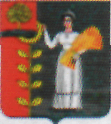 СОВЕТ ДЕПУТАТОВ СЕЛЬСКОГО ПОСЕЛЕНИЯ  СРЕДНЕМАТРЕНСКИЙ СЕЛЬСОВЕТ  Добринского муниципального района Липецкой области  Российской Федерации2-я сессия VI созываРЕШЕНИЕ19.11.2020        с. Средняя Матренка                         № 14-рсО принятии Положения "О муниципальных правовых актах сельского поселения Среднематренский сельсовет"Рассмотрев проект Положения "О муниципальных правовых актах сельского поселения Среднематренский сельсовет ", представленный администрацией сельского поселения Среднематренский сельсовет, в целях реализации Федерального закона РФ от 06.10.2003 N 131-ФЗ "Об общих принципах организации местного самоуправления в Российской Федерации", установления единых требований к муниципальным правовым актам органов и должностных лиц местного самоуправления сельского поселения Среднематренский сельсовет, их подготовке, внесению, рассмотрению, принятию, обнародованию и систематизации, согласно ст. 11 Закона Липецкой области от 27 марта 1997г. № 64-ОЗ "О нормативных актах Липецкой области" и учитывая решение постоянной комиссии по соблюдению законности, правовым вопросам, работе с депутатами и вопросам местного самоуправления, по делам семьи, детства и молодежи, руководствуясь Уставом сельского поселения, Совет депутатов сельского поселенияРЕШИЛ:1. Принять Положение "О муниципальных правовых актах сельского поселения Среднематренский сельсовет " (прилагается).2. Направить указанный нормативно-правовой акт главе сельского поселения для подписания и официального обнародования.3.Настоящее решение вступает в силу со дня его официального обнародования.Председатель  Совета депутатов  сельского поселения Среднематренский сельсовет                                                   Е.В.ВласоваПринято решением  Совета депутатов  сельского поселения  Среднематренский сельсовет  № 14 -рс от 19.11.2020г.Положение "О муниципальных правовых актах сельского поселения Среднематренский сельсовет"Статья 1. Общие положения.1. Настоящим Положением устанавливаются единые требования к муниципальным правовым актам и иным правовым актам органов и должностных лиц местного самоуправления сельского поселения Среднематренский сельсовет, их подготовке, внесению, рассмотрению, принятию, обнародованию и систематизации.2. Муниципальные правовые акты - нормативные правовые и правовые акты, принятые в пределах своей компетенции органами или должностными лицами местного самоуправления по вопросам, отнесенным к их полномочиям.3. Нормативный правовой акт - официальный письменный документ, принятый (изданный) в определенной форме, устанавливающий правила, обязательные для исполнения на территории сельского поселения Среднематренский сельсовет.Нормативные правовые акты сельского поселения Среднематренский сельсовет(далее - нормативные правовые акты) принимаются Советом депутатов сельского поселения Среднематренский сельсовет (далее - Совет депутатов), главой администрации сельского поселения Среднематренский сельсовет (далее - глава сельского поселения) по предметам их ведения либо местным референдумом (сходом граждан).Правовой акт - официальный письменный документ, принятый органами или должностными лицами местного самоуправления по конкретному вопросу. К ним относятся акты индивидуального применения, а также акты, рассчитанные на однократное применение или обращенные к конкретным лицам.4. Подготовка проекта нормативного правового акта осуществляется субъектом нормотворческой инициативы либо органом, принимающим данный нормативный правовой акт.5. Нормативные правовые акты должны соответствовать Конституции Российской Федерации, федеральным законам, указам и распоряжениям Президента Российской Федерации, постановлениям и распоряжениям Правительства Российской Федерации, законам Липецкой области, Уставу и настоящему Положению.6. К должностным лицам местного самоуправления, принимающим муниципальные правовые акты, относятся: председатель Совета депутатов, глава сельского поселения, руководители органов администрации сельского поселения Среднематренский сельсовет, председатель Контрольно-счетной комиссии сельского поселения Среднематренский сельсовет.Статья 2. Виды нормативных правовых актов и иных правовых актов1. К муниципальным правовым актам сельского поселения Среднематренский сельсовет относятся:- Устав сельского поселения;- решения Совета депутатов;- решения местного референдума (схода граждан);- распоряжения председателя Совета депутатов;- постановления, распоряжения главы сельского поселения Среднематренский сельсовет;- постановления, распоряжения администрации сельского поселения Среднематренский сельсовет;- совместные распоряжения главы сельского поселения Среднематренский сельсовет и председателя Совета депутатов;- распоряжения, приказы, представления и предписания Контрольно-счетной комиссии сельского поселения Среднематренский сельсовет ;- распоряжения и приказы руководителей органов администрации (по вопросам, отнесенным к их полномочиям главой сельского поселения).2. Нормативными правовыми актами являются: Устав сельского поселения Среднематренский сельсовет, решения Совета депутатов, решения местного референдума (схода граждан), постановления главы сельского поселения Среднематренский сельсовет, постановления администрации сельского поселения Среднематренский сельсовет.3. Устав сельского поселения Среднематренский сельсовет и решения, принятые на местном референдуме (сходе граждан), являются актами высшей юридической силы, имеют прямое действие и применяются на всей территории сельского поселения Среднематренский сельсовет.Нормативные правовые акты и правовые акты не должны противоречить Уставу сельского поселения Среднематренский сельсовет и нормативным правовым актам, принятым на местном референдуме (сходе граждан).4. Совет депутатов по вопросам, отнесенным к его компетенции федеральными законами, законами Липецкой области, Уставом сельского поселения Среднематренский сельсовет, принимает решения, устанавливающие правила (положения), обязательные для исполнения на территории сельского поселения Среднематренский сельсовет, а также решения по вопросам организации деятельности Совета депутатов.Решения Совета депутатов, принятые в пределах его компетенции, обязательны к исполнению главой сельского поселения, должностными лицами администрации сельского поселения Среднематренский сельсовет, жителями сельского поселения Среднематренский сельсовет, организациями, независимо от форм собственности, и другими лицами, находящимися на территории сельского поселения Среднематренский сельсовет.5. Глава сельского поселения в пределах своих полномочий, установленных федеральными законами, законами Липецкой области, Уставом сельского поселения Среднематренский сельсовет, решениями Совета депутатов, издает постановления по вопросам местного значения и по вопросам, связанными с осуществлением отдельных государственных полномочий, переданных органам местного самоуправления района федеральными законами и законами Липецкой области, а также распоряжения по вопросам деятельности администрации сельского поселения Среднематренский сельсовет.Постановления главы сельского поселения обязательны для исполнения всеми должностными лицами администрации сельского поселения Среднематренский сельсовет, жителями сельского поселения Среднематренский сельсовет, организациями, независимо от форм собственности, и другими лицами, находящимися на территории сельского поселения Среднематренский сельсовет.6. Решение вопросов местного значения непосредственно гражданами сельского поселения Среднематренский сельсовет осуществляется путем прямого волеизъявления населения, выраженного на местном референдуме (сходе граждан), и оформляется в виде решения.Если для реализации решения, принятого путем прямого волеизъявления населения сельского поселения Среднематренский сельсовет, дополнительно требуется принятие нормативного правового или иного правового акта, орган местного самоуправления или должностное лицо местного самоуправления, в компетенцию которых входит принятие указанного акта, обязаны в течение 15 дней со дня вступления в силу решения, принятого на референдуме (сходе граждан), определить срок подготовки и (или) принятия соответствующего акта. Указанный срок не может превышать три месяца.7. Правовыми актами являются: распоряжения председателя Совета депутатов, распоряжения главы сельского поселения, совместные распоряжения главы сельского поселения и председателя Совета депутатов, распоряжения администрации сельского поселения Среднематренский сельсовет, распоряжения и приказы руководителей органов администрации, распоряжения, приказы, представления и предписания Контрольно-счетной комиссии сельского поселения Среднематренский сельсовет, регламент.Распоряжение - правовой акт исполнительно-распорядительного характера.Совместное распоряжение главы администрации и председателя Совета депутатов - правовой акт исполнительно-распорядительного характера по вопросам совместной финансово-экономической и социальной деятельности соответствующих органов местного самоуправления.Представления и предписания - правовые акты Контрольно-счетной комиссии сельского поселения, издаваемые по результатам контрольных мероприятий для принятия мер по устранению выявленных нарушений.Приказ - правовой акт функционально-отраслевого характера по общим и специальным вопросам, издаваемый руководителем структурного подразделения администрации, председателем Контрольно-счетной комиссии сельского поселения.Регламент - правовой акт, определяющий порядок организации и деятельности органа местного самоуправления.Статья 3. Подготовка нормативных правовых и правовых актов1. Нормативные правовые акты готовятся с целью:1) реализации федеральных и областных законов и иных нормативных правовых актов федеральных органов государственной власти и области;2) нормативного регулирования соответствующей сферы общественных отношений различных сторон экономической и социальной жизни сельского поселения Среднематренский сельсовет;3) определения статуса органов местного самоуправления;4) содействия гражданам в реализации их прав и законных интересов.2. Нормативные правовые акты имеют следующие реквизиты:- герб района;- наименование органа, принявшего акт;- место составления или издания акта;- наименование акта;- заголовок, обозначающий предмет регулирования;- текст документа;- дату принятия акта, регистрационный номер акта;- отметку о наличии приложения;- подпись соответствующего должностного лица;- визы согласования документа.Реквизиты нормативных правовых и иных правовых актов, утверждаемых главой сельского поселения и органами администрации, устанавливаются главой сельского поселения.3. Разработка проектов нормативных правовых актов Совета депутатов осуществляется на плановой основе.Совет депутатов разрабатывает и утверждает план нормотворческих работ на очередной календарный год с учетом предложений администрации сельского поселения Среднематренский сельсовет, депутатов, организаций и граждан.Предложения в план нормотворческих работ на очередной календарный год направляются в Совет депутатов до 1 декабря текущего года.4. Субъектами права нормотворческой инициативы являются: депутаты Совета депутатов сельского поселения, комиссии Совета депутатов, глава сельского поселения Среднематренский сельсовет, органы территориального общественного самоуправления, инициативная группа граждан в порядке, установленном решением Совета депутатов, прокурор района.Статья 4. Требования, предъявляемые к нормативным правовым актамНормативные правовые акты должны отвечать следующим требованиям:- устанавливать, изменять или отменять правовые нормы в пределах компетенции принявших их органов;- устанавливать общеобязательные нормы для многократного применения;- определять срок своего действия - постоянного действия или временного действия, определенного конкретной датой или периодом;- соответствовать юридико-техническому оформлению документов.- Нормативные правовые акты излагаются на русском языке - государственном языке Российской Федерации.В нормативных правовых актах не допускается употребление сложных фраз и грамматических конструкций, иностранных слов, а также устаревших и многозначных слов и выражений, образных сравнений, эпитетов, метафор.1. Структура нормативного правового акта должна быть логически обоснованной, отвечающей целям и задачам правового регулирования, а также обеспечивающей логическое развитие и правильное понимание данного нормативного правового акта.2. Текст нормативного правового акта должен быть отредактирован в соответствии с правилами грамматики русского языка.3. В нормативных правовых актах даются определения вводимых в законодательство области юридических, технических и других специальных терминов. Термины необходимо употреблять только в одном значении и в соответствии с общепринятой терминологией.4. В нормативных правовых актах не допускается содержание следующих коррупционных факторов:множественность вариантов диспозиций правовых норм;наличие коллизий правовых норм;определение компетенции по формуле "вправе";широта дискреционных полномочий, позволяющая органам государственной власти области действовать по усмотрению в зависимости от обстоятельств;отсутствие административных процедур;завышенные требования к лицу, предъявляемые для реализации принадлежащего ему права;отсутствие конкурсных (аукционных) процедур;отсутствие специализированных, детализированных запретов и ограничений для государственных служащих;отсутствие контроля, в том числе общественного, за государственными органами и государственными служащими;пробелы в нормативном правовом регулировании;отсутствие связи "право гражданина - обязанность государственного органа".Статья 5. Порядок внесения проекта нормативного правового акта в Совет депутатов1. Проект нормативного правового акта вносится в Совет депутатов субъектом нормотворческой инициативы не менее чем за тридцать дней до даты его рассмотрения с приложением следующих сопроводительных материалов:- сопроводительное письмо;- пояснительная записка, в которой указываются: субъект права нормотворческой инициативы и разработчики акта; финансово-экономическое обоснование необходимости принятия акта, его цели и основные положения; перечень актов, отмены, изменения или дополнения которых потребует принятие данного акта; предложения о разработке актов, принятие которых необходимо для реализации данного акта;- соответствующие приложения к проекту нормативного правового акта;- иные материалы.В сопроводительном письме указывается докладчик по данному вопросу и отметка об исполнителе.Проект нормативного правового акта должен быть завизирован должностными лицами соответствующих структурных подразделений сельского поселения Среднематренский сельсовет и согласован с должностными лицами и иными органами в порядке, установленном действующим законодательством.Не допускается направлять в Совет депутатов несколько проектов в одном сопроводительном письме.б) статистические данные;в) материалы обсуждения проекта акта в средствах массовой информации;г) иные сведения, необходимые по усмотрению субъекта права нормотворческой инициативы для обоснования вносимых предложений.3. Если форма представленного проекта, пояснительная записка и необходимые приложения не отвечают перечисленным требованиям настоящей статьи, такой проект в течение пяти дней со дня его регистрации в Совете депутатов возвращается председателем Совета депутатов, а в его отсутствие - заместителем председателя субъекту нормотворческой инициативы для выполнения требований, установленных настоящим Положением.4. Проекты нормативных правовых актов о введении или об отмене налогов, освобождении от их уплаты, изменении финансовых обязательств сельского поселения Среднематренский сельсовет или предусматривающих расходы, покрываемые за счет средств бюджета сельского поселения, рассматриваются Советом депутатов по представлению главы сельского поселения либо при наличии его заключения.5. Проекты нормативных правовых актов, внесенные в Совет депутатов субъектами, нормотворческой инициативы, кроме главы сельского поселения, в течение пяти календарных дней со дня их поступления в Совет депутатов направляются главе сельского поселения для дачи заключения. Указанное заключение представляется главой сельского поселения в Совет депутатов в течение одного месяца со дня получения соответствующего проекта.Отрицательное заключение главы сельского поселения не является препятствием для рассмотрения проекта нормативного правового акта Советом депутатов.Статья 6. Порядок рассмотрения нормативных правовых актов в Совете депутатов1. Проект нормативного правового акта, пояснительная записка к нему с приложением необходимых документов вносятся субъектом права нормотворческой инициативы в Совет депутатов с учетом требований, установленных в статье 5 настоящего Положения.Проекты нормативных правовых актов подлежат рассмотрению Советом депутатов не позднее двух месяцев с момента официального поступления при наличии всех необходимых документов.2. Субъект права нормотворческой инициативы, внесший проект нормативного правового акта, имеет право отозвать его в порядке, установленном Регламентом Совета депутатов.3. Порядок, правила, процедура и сроки подготовки и рассмотрения Советом депутатов проектов нормативных правовых актов устанавливаются Регламентом Совета депутатов.Статья 7. Порядок подписания, официального обнародования нормативных правовых актов, правовых актов и вступления их в силу1. Решения Совета депутатов подписываются его председателем и секретарем сессии.Решения Совета депутатов, устанавливающие правила (положения), обязательные для исполнения на территории сельского поселения, внесение изменений и дополнений в них, в течение пяти дней направляются главе сельского поселения для подписания и обнародования. Глава сельского поселения имеет право отклонить решение, принятое Советом депутатов. В этом случае указанное решение в течение десяти дней возвращаетсяв Совет депутатов с мотивированным обоснованием его отклонения либо с предложениями о внесении в него изменений и дополнений. Если глава отклонит решение, оно вновь рассматривается Советом депутатов. Если при повторном рассмотрении указанное решение будет одобрено в ранее принятой редакции большинством не менее двух третей от установленной численности депутатов Совета депутатов сельского поселения, оно подлежит подписанию главой сельского поселения в течение семи дней и обнародованию.Решения, не подписанные и (или) не обнародованные, не направленные главой сельского поселения для повторного рассмотрения Советом депутатов либо не подписанные в случае отсутствия главы сельского поселения или невозможности исполнения им должностных обязанностей, по истечении 14 дней подписываются председателем Совета депутатов.2. Датой принятия решения Совета депутатов считается день его принятия на заседании Совета депутатов.3. Нормативные правовые акты главы сельского поселения Среднематренский сельсовет вступают в силу со дня его подписания, если иное не оговорено в самих актах.4. Распоряжения главы сельского поселения, председателя Совета депутатов, совместные распоряжения главы сельского поселения и председателя Совета депутатов, руководителей органов администрации вступают в силу со дня их подписания.5. Нормативные правовые акты, затрагивающие права человека и гражданина, вступают в силу после их официального опубликования (обнародования).Неопубликованные (необнародованные) нормативные правовые акты, затрагивающие право, свободы и обязанности гражданина и человека, не применяются.6. Нормативные правовые акты Совета депутатов о налогах и сборах вступают в силу в порядке, установленном Налоговым кодексом Российской Федерации.7. Нормативные правовые акты, не имеющие общего значения, могут быть не опубликованы, а направлены соответствующим органам и организациям для доведения до сведения всех лиц, на которых распространяется их действие.Эти акты вступают в силу с момента их подписания, если не установлен иной срок введения их в действие.7.1. В целях реализации полномочий по проведению антикоррупционной экспертизы, возложенных на органы прокуратуры Федеральным законом от 17.07.2009г. № 172-ФЗ "Об антикоррупционной экспертизе нормативных правовых актов и проектов нормативных правовых актов", Федеральным законом " О прокуратуре Российской Федерации", проекты нормативно-правовых актов предоставлять в прокуратуру района не позднее 7 рабочих дней до дня их принятия; копии принятых нормативных правовых актов предоставлять в прокуратуру района не позднее 7 рабочих дней со дня их принятия.Требование прокурора об изменении нормативного правового акта с целью исключения выявленного(ых) коррупционного(ых) фактора(ов), принятого главой сельского поселения рассматривается в течении 10 дней со дня получения требования, а принятого представительным органом местного самоуправления - на ближайшем заседании сессии Совета депутатов сельского поселения. По результатам рассмотрения требования соответствующих органов, местное самоуправление направляет в прокуратуру района незамедлительно информацию о результатах рассмотрения требования и измененный нормативно-правовой акт.Статья 8. Толкование нормативных правовых и правовых актов1. Официальное толкование, нормативных правовых актов есть властно-обязательное разъяснение нормативных правовых актов правомочным нормотворческим органом.Официальное толкование нормативных правовых актов производится в случае обнаружения неясностей в содержании нормативных правовых актов, неправильной или противоречивой практики их применения.Официальные акты - разъяснения имеют ту же юридическую силу, что и разъясняемые ими нормативные правовые акты.В процессе Официального толкования не допускается внесение в толкуемые нормативные правовые акты поправок, дополнений и конкретизирующих предписаний.2. Официальное толкование вступивших в силу решений Совета депутатов вправе давать только Совет депутатов, как по собственной инициативе, так и по запросам, путем принятия решений об официальном толковании.Официальное толкование постановлений главы сельского поселения вправе давать только глава сельского поселения.Статья 9. Вступление в силу настоящего ПоложенияНастоящее Положение вступает в силу со дня его официального обнародованияГлава   сельского поселения Среднематренский сельсовет                                                            Н.А.Гущина